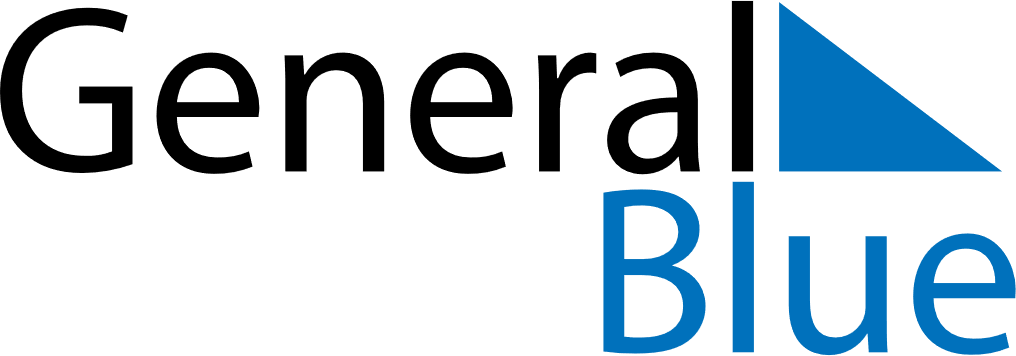 August 2024August 2024August 2024IrelandIrelandSUNMONTUEWEDTHUFRISAT12345678910First Monday in August111213141516171819202122232425262728293031